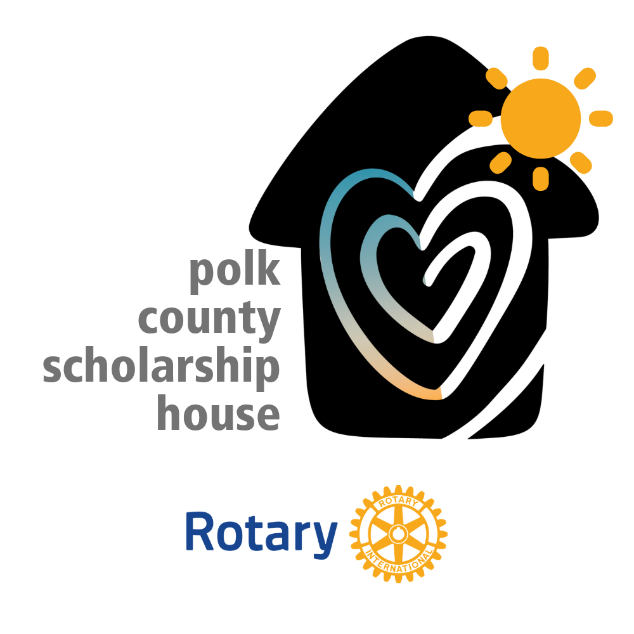 OUR CLUB IS PARTICIPATING IN THE POLK COUNTY SCHOLARSHIP HOUSE PROJECT.Please return this form by email to hgillis@polksheriff.orgClub Name:Point of Contact (name, phone, email):These are the volunteers that plan to participate on behalf of our club (club members, family, friends or business and community partners):This is what our volunteers prefer to do (e.g. cabinet installation, ceiling fan installation, exterior painting, interior painting, landscaping and soffit installation…):We’ll bring the following supplies (ladders, tools, paintbrushes, paint rollers, tape etc.): Your team will be provided donuts for breakfast and pizza for lunch plus soda and water.The final planning meeting will be held at Heart for Winter Haven on Friday, September 20th at 9:30 am. If possible, please attend so we can work together to finalize the workday details.If you have any questions, please do not hesitate to contact Herbert Gillis at (863) 594-7631.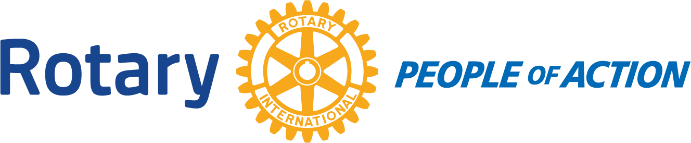 